Ficha de Inscripción (Mandar en PDF)                                                                                            ……………………………                                                                                                            Firma EscaneadaNota: Adjuntar- Copia de título autenticado por la institución de origen- Curriculum VitaeEnviar a maestriaencienciassociales.unse@gmail.com con copia a mmtenti@unse.edu.ar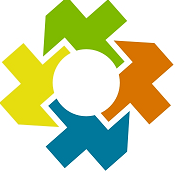 Universidad Nacional de Santiago del Estero Facultad de Humanidades, Ciencias Socialesy de la SaludMaestría en Ciencias Sociales  Acreditación CONEAU Res. 410-2019, Cat. B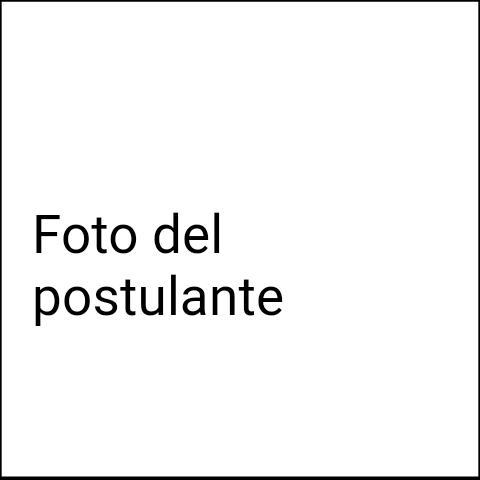 1Apellido y Nombre2Nº  de Documento3Fecha y lugar de nacimiento4Estado civil5Dirección personal6Dirección laboral7Celular:                                                           E-mail: (que no sea Hotmail ni Outlook)                                                                         E-mail alternativo:8Ocupación actual10Estudio Secundarios (Institución y especialidad)11Estudios Universitarios  o de Nivel Superior no Universitario (Institución, carrera, año de egreso y nombre de la Tesis o Trabajo Final)12Conocimiento de idiomas